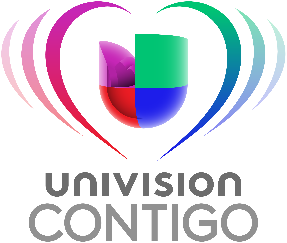 Un Maestro Especial 2017-2018 Campaign Eligibility RequirementsTeacher Must Meet the Following Eligibility Requirements:Must be a legal resident of South Florida and possess a social security number.Must be currently employed as a full-time teacher of any grade (K-12) in a school in the South Florida area.Must not be an employee or agent of, nor live in the same residence with or have immediate family members that are employees or agents of (a) Univision, Papa John’s Pizza, or any of their respective parents or affiliates; and (b) persons engaged in the development, production, distribution of materials, or drawing of award recipients for this award. Nominations:Teachers may be nominated by students, parents or colleagues. A teacher may NOT nominate herself/himself. Nomination package must include:Nomination Form completed legibly and entirelyEssay explaining why you have chosen to nominate this teacher. Please include examples of how this teacher has demonstrated outstanding activity on the grounds of the four following criteria: (1) personal commitment to students, (2) resourcefulness and creative use of materials, (3) pedagogical innovation and originality, and (4) service as a positive role model for students. Essay must be 200 words or less (50 words or less should be dedicated to each of the four criteria), and should be typewritten on 8 ½ x 11 inch paper.  The above materials must be received in our officeby Friday, February 9th, 2018 to:Univision 23Un Maestro Especial Campaign8551 N.W. 30 TerraceDoral, FL 33122.Winners will be profiled through an on-air public service campaign. No purchase necessary. Univision 23 is not responsible for lost or stolen mail. Void where prohibited. All entries will be considered; odds of winning depend on the number of eligible entries received.Selection:	During the month of February 2018, Univision 23 Miami will review all of the completed nomination packages received.  Assuming that Univision 23 Miami receives sufficient complete and eligible nomination packages, Univision 23 Miami and the award sponsors will select up to ten (10) nominees to receive the $1,000 cash prizes from Papa John’s Pizza as well as $1,000 from Palmetto Nissan Palmetto Volkswagen. The selection of the award recipients will be based on the following criteria and point system: teacher’s personal commitment to students (40 points), pedagogical resourcefulness (25 points), overall teaching quality and innovation (20 points), and service as a positive role model for students (15 points). Award recipients will be notified by phone and/or email. Winners will be profiled in an on-air public service campaign, and later on awarded during a luncheon in May 2018.Miscellaneous:All nomination packages and materials will become the property of Univision and will not be returned. Univision 23 will not be responsible for lost, stolen, or misdirected nominations.  Mechanically reproduced, illegible, incomplete, or inaccurate nominations are void. Univision 23 Miami and the sponsors’ decisions regarding this award and the award recipients will be final and binding in all respects. Univision 23 Miami reserves the right to modify or terminate this award if fraud, technical failure, or any other factor beyond its reasonable control impairs the integrity of the award. If a person selected as the recipient is deemed ineligible, or does not submit the required documents or participate as requested by Univision, said person will be disqualified and their award will be forfeited to another recipient. Univision 23 Miami may, in its absolute discretion, disqualify any person whom it considers to have violated any element of this award. All taxes (federal, state, and local) are the sole responsibility of the award recipients, who may be required to complete tax forms. Award recipients agree that Univision may conduct the necessary withholding under law.  By participating, entrants agree to: (a) be bound by the decisions of Univision and the sponsors, including but not limited to the decisions regarding the recipients, and (b) release and hold harmless Univision and the sponsors, as well as their respective parents, affiliates, subsidiaries, directors, officers, employees, and agents, from any and all liability with respect to acceptance, possession, and use (or misuse) of the award or participation in the award.  